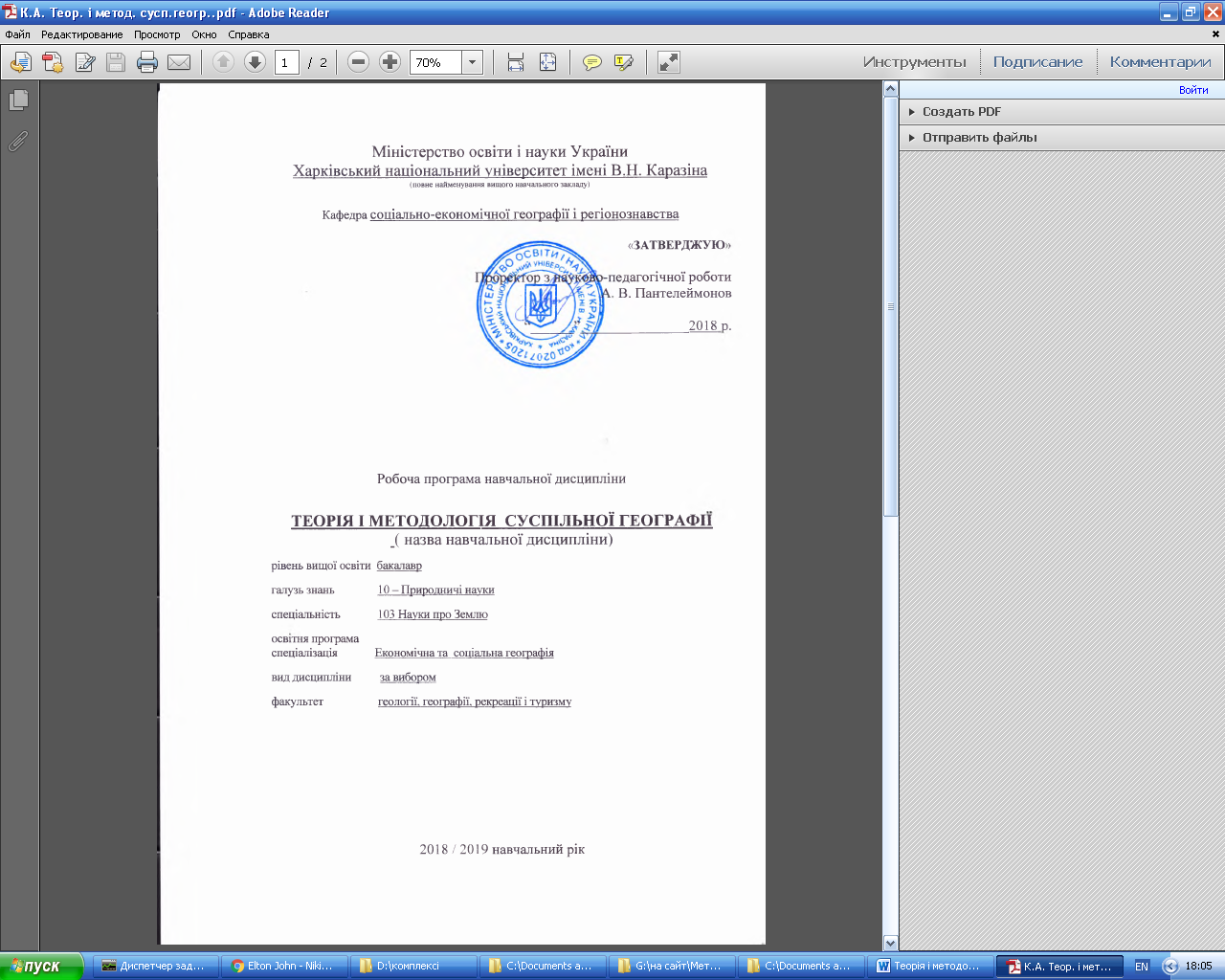 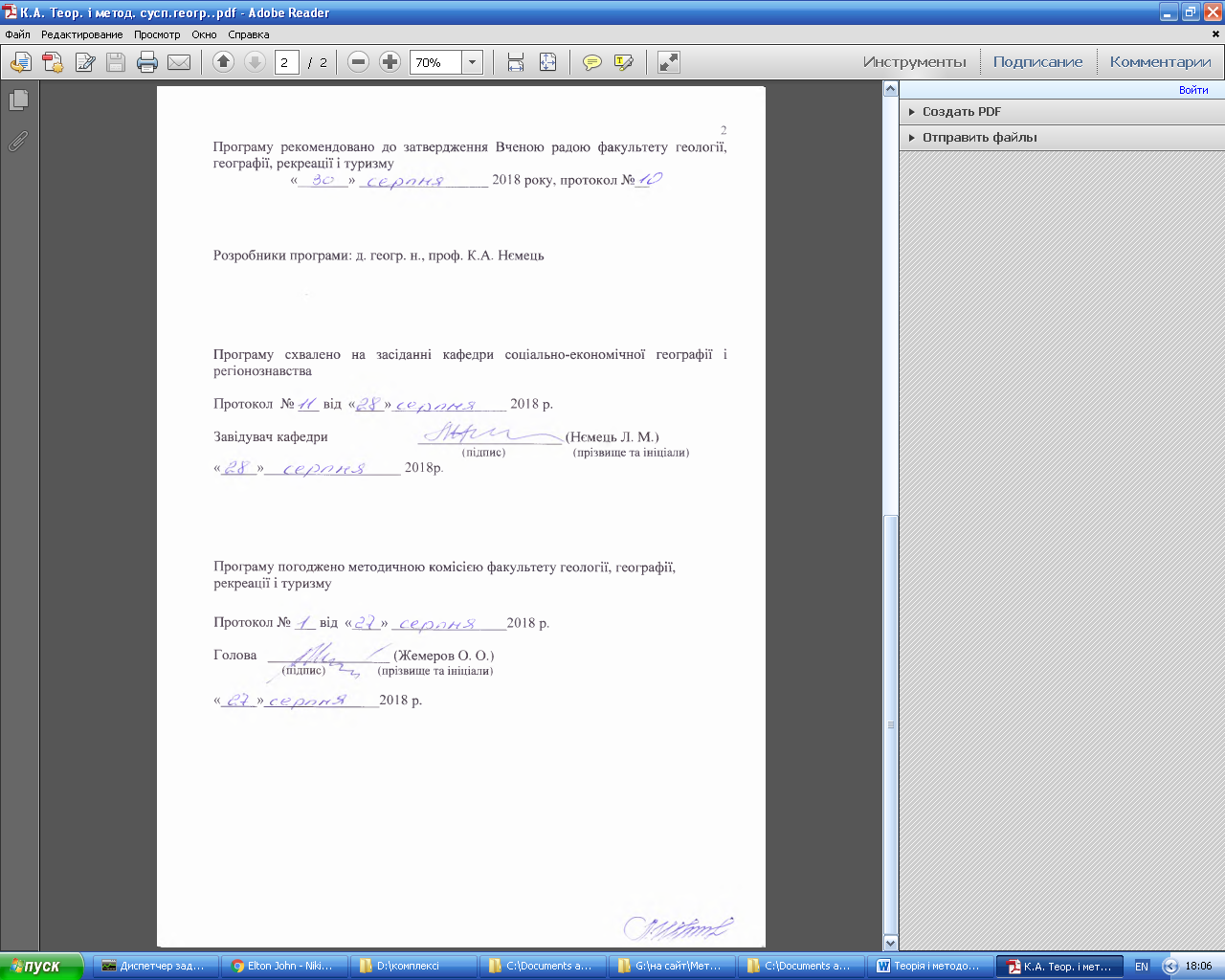 ВступПрограма навчальної дисципліни «Теорія і методологія суспільної географії» складена відповідно до освітньо-професійної програми підготовки бакалавра(назва рівня вищої освіти, освітньо-кваліфікаційного рівня)Спеціальності     103 Науки про ЗемлюОсвітньо-професійної програми ГеографіяСпеціалізації      Економічна та соціальна географія     1. Опис навчальної дисципліни1.1. Мета викладання навчальної дисципліни – сприяння формуванню у майбутніх фахівців з суспільної географії основних понять, категорій, теорій географії, підготовка випускників університету до адекватного сприйняття нових актуальних проблем та напрямків подальшого прогресу системи географічних наук, навчити їх бачити  та розуміти сутність суспільно-географічних процесів та явищ.1.2. Основні завдання вивчення дисципліни: сформувати у студентів сучасні компетентності щодо теоретичних основ, рівнів знання і методології географічної, зокрема суспільно-географічної науки;сформувати у студентів знання про об’єкт і предмет географії, зокрема суспільної географії;сформувати у студентів вміння застосовувати методологічний потенціал географії у конкретних дослідженнях і вирішенні конкретних проблем суспільства і природи;сформувати у студентів компетентність стосовно використання сучасних методів і методології географічного дослідження для розробки комплексних територіальних, господарчих планів та проектів.	1.3. Кількість кредитів – 3 1.4. Загальна кількість годин – 90 (на заочній формі навчання 30 годин (2 лекц.) використано                                                                                                                                  у 5 семестрі)1.6. Заплановані результати навчання:знати:основні етапи еволюції поглядів на об’єкт і предмет, зміст та задачі географічної науки; розуміти сучасну систему географічних наук; витоки та основні напрямки розвитку методології географічної науки; роль видатних вчених в розвитку теоретичних засад географії; основні етапи розвитку географічного пізнання та відповідні їм методи дослідження; географічні аспекти теорії взаємодії природи та суспільства; пріоритетні напрямки географічної науки в глобалізаційному світі; основні парадигми сучасної географії, основні наскрізні напрямки в сучасній системі географічних наук та  проблеми управління соціогесистемами; гносеологічний та соціальний статус географії як науки та навчальної дисципліни; головні глобальні прогнози і сценарії розвитку цивілізації на близьке майбутнє; суспільно-географічні принципи оптимізації відношень між суспільством та природою.вміти:пояснювати  еволюцію поглядів на теорії і методологію географії, появу нових напрямків розвитку суспільно-географічної науки та роль географічних досліджень в розвитку суспільства та взаємовідношень його з навколишнім світом; пояснювати еволюцію теорії географічної науки, роль окремих вчених в її розвитку, можливості застосування основних теоретичних положень в сучасних умовах; пояснювати основні географічні аспекти теорії взаємодії природи та суспільства; функції географічної науки; роль географії в науковому обгрунтуванні й практичному забезпеченні раціонального природокористування  та охорони природи; сценарії розвитку цивілізації на близьке майбутнє; обгрунтовувати появу нових напрямків в теорії географічної науки, зокрема, інформаційної географії; вміти визначати основні напрямки трансформація і задачі географічної освіти. 2. Тематичний план навчальної дисципліниРозділ 1. Суспільна географія як система наук і об’єкт дослідженняТема 1. Еволюція методології суспільно-географічної наукиЛекція 1. Поняття про методологію наукиВступ до курсу. Проблеми географії в сучасному світі. Роль методології в науковому пізнанні. Поняття методології науки за різними авторами. Класифікація методологічного знання. Завдання методології наукового пізнання. Методологія як вчення про форми, способи та сутність наукового пізнання, всезагальна наука про знання. Категоріальний базис методології конкретної науки. Система основних методологічних принципів науки. Основні компоненти методології науки.	Рівні методологічного знання конкретної науки як цілісного вчення про методи пізнання та перетворення дійсності. Роль філософії в розвитку методології конкретної науки. Проблемний підхід в науці на прикладі суспільної географії. Наукове знання та його елементи. Поняття проблемної ситуації. Методологічні, метатеоретичні та методичні проблеми в суспільній географії. Система рівнів пізнання: емпіричний, теоретичний, методологічний, філософський, різниця між ними. Критерії практики в географічних дослідженнях. Фундаментальні, пошукові та прикладні суспільно-географічні дослідження.Лекція 2. Розвиток географічного знанняОб’єкт та предмет географії (за різними авторами). Філософсько-методологічне обгрунтування проблеми взаємодії природних та соціально-економічних утворень. Специфіка об’єкта дослідження географічних наук на стику природничих, суспільних та технічних наук. Об’єктно-предметна основа сучасної суспільної географії.Еволюція поглядів на об’єкт, предмет, зміст, задачі географічної науки, починаючи з давніх часів. Витоки географії в античні часи. Епоха Великих Географічних відкриттів.  Основні віхи і персоналій у розвитку географії з пізнього середньовіччя до середини ХІХ ст. Сучасне визначення географії. Проблема цілісності географічної науки. Основні причини посилення диференціації географічної науки, починаючи з другої половини ХІХ століття. Роль німецької географічної школи ХVIII – XIX ст. у розвитку методології географії (І. Кант, О. Гумбольдт, Ф. Геттнер та інші). Об’єктивна закономірність сполучення процесів диференціації та інтеграції географічної науки в ХХ столітті. Основні наукові школи в світовій географії. Суспільно-географічні наукові школи в Україні.Суспільна географія серед інших природничих та суспільних наук. Структура географічного знання. Е. Алаєв про класифікацію географії. Сучасна система географічних наук, процеси диференціації, інтеграції в географії, структурна організація сучасної географії. Підсистема фізико-географічних та суспільно-географічних наук. Нові напрямки розвитку географічної науки. Загальногеографічні науки. Проблема формування єдиної комплексної географії. Роль сучасних географічних досліджень в пізнанні об’єктивного світу. Тема 2. Методологічні основи сучасної суспільної географіїЛекція 3. Методологія наукового пізнання в географіїМетодологія наукового пізнання в географії, її витоки та основні напрямки. Загальні проблеми організації наукового дослідження в географії. Поняття процесу пізнання і побудова програми дослідження.Основні методологічні принципи в суспільній географії. Загальні методологічні підходи в географії: географічний, системний, синергетичний, інформаційний, історичний. Хорологічна концепція і хорологічний підхід, як основа сучасної географії.Система методів географічного дослідження, їх класифікація. Теоретична географія (Бунге, Докучаєв, Будико, Алаєв, Арманд, Калєснік, Анучін). Основи теорії суспільної географії (Топчієв, Шаблій, Олійник, Степаненко та інші українські соціоекономгеографи). Основні просторові географічні поняття. Часові шкали в природничих науках, час в географії (соціальний, історичний, періодичність соціальних явищ тощо).Лекція 4. Система методів сучасної географіїМетоди інформаційного забезпечення географічних досліджень (методи безпосередніх польових спостережень, дистанційні методи). Картографічний метод та його розвиток і застосування в географічних дослідженнях. ГІС-технології. Сучасні методи географічних досліджень (математичні, моделювання, математико-статистичні, систематизації, порівняльні тощо). Єдність традиційних та новітніх методів в географічних дослідженнях. Районування як метод географічного синтезу. Проблеми інтеграції та наукового синтезу в географії. Розвиток принципів районування, як засобу розподілу геохорії на окремі просторові одиниці. Районоутворюючі фактори та принципи. Погляд на сполучення окремих одиниць. Основні географічні закони і закономірності (широтна зональність, висотна поясність, азональність, природні територіальні комплекси, соціально-економічні територіальні системи і комплекси, економічне районування тощо). Значення районування для пізнання специфічного, особливого, загального в природі, господарстві, населенні, культурі. Поняття про соціальний,  суспільний простір. Міри простору. Багатовимірний ознаковий (фазовий) простір і його застосування в суспільній географії. Методи багатовимірної класифікації суспільно-географічних об’єктів. Моделювання траєкторії розвитку соціогеосистем у фазовому просторі. Моделювання полів взаємодії соціогеосистем та суспільно-географічних об’єктів.Лекція 5. Контрольна роботаРозділ 2. Основні прикладні теорії суспільної географіїТема 1. Теорія просторового розвитку в соціально-економічній географіїЛекція 6. Система закономірностей та законів у суспільній географіїТеоретики соціально-економічної географії про основні її закономірності (Алаєв, Саушкін, Родоман, Ниммик, Пістун, Топчієв, Шаблій та інші). Поняття закону та закономірності. Система  законів та закономірностей в суспільній географії. Динамічні, статистичні, емпіричні, теоретичні закони суспільної географії. Класифікація законів суспільної географії за О. Шаблієм. Система суспільно-географічних законів. (Ниммик, Алаєв, Пістун, Шаблій).Закон  пропорційного розвитку компонентів економіко-географічного комплексу. Закон раціональних територіальних зв’язків. Закон територіальної концентрації продуктивних сил. Закон територіальної диференціації продуктивних сил. Основні закони структури та відповідності Регіональні дослідження. Поняття економічного та соціально-географічного районування, територіально-промислового комплексу, територіальної соціально-економічної системи, територіальної організації суспільства, єдиної системи розселення. Концепція Тюнена про концентричні сільськогосподарські зони навколо міст тощо.Лекція 7. Розвиток географічних уявлень про взаємодію людини і природиЕволюція географічних уявлень про взаємодію людини та природи. Географічний детермінізм і географічний нігілізм. Проблемні питання впливу географічного середовища на життя людей та господарський розвиток суспільства. Екологічний напрямок в географії. Природні ресурси та природно-ресурсний потенціал. Екологічний потенціал території. Географія населення та екологічний потенціал ландшафту. Географізація комплексу екологічних дисциплін. Географічні імперативи. Територіальні еколого-географічні проблеми та ситуації.Вплив географічного середовища на систему розселення. Оптимальні та екстремальні умови життєдіяльності людей. Щільність населення в залежності від умов географічного середовища. Основні ареали розселення. Географія населення в системі економічної і соціальної географії. Про систему прогнозних моделей в географії населення.Лекція 8. Географічне середовище і господарствоГеологічний, біологічний та антропогенний кругообіги речовини, енергії та інформації, їх роль, важливість і умови гармонізації. Господарське освоєння території і географічне середовище. Основні типи господарського освоєння території. Критерії інтенсивності освоєння території. Антропогенні і природні процеси в соціогеосистемах. Порушення гравітаційної рівноваги в соціогеосистемах. Зміна вологого обороту та водного балансу. Порушення біологічної рівноваги та біологічного кругообігу речовин. Техногенна міграція елементів в соціогеосистемах. Зміна теплового балансу в соціогеосистемах. Оцінка ступеню антропогенного порушення ландшафтів. Планування територій.Тема 2. Перспективи розвитку суспільної географії Лекція 9. Географія і глобальні проблеми людства.Географічна наука і глобальні проблеми сучасності. Глобальні прогнози і сценарії розвитку цивілізації на близьке майбутнє. Організація території і культурний ландшафт. Відповідь географії на глобальні проблеми людства. Географічні принципи оптимізації відношень між суспільством та природою. Географія і суспільство. Функції суспільно-географічної науки. Області застосування географічних знань: освіта, польові дослідження, проектування, планування, прогнозування, експертиза тощо. Ускладнення прикладних, теоретичних, методологічних задач географії. Географія в сучасному світі. Основні наскрізні напрямки в сучасній системі географічних наук. Географізація мислення на рубежі нового тисячоліття. Міжнародне співробітництво в галузі географії. Зростаюча роль географічних знань у світі.Лекція 10. Нові завдання географії та пріоритетні напрями розвитку географіїУскладнення взаємодії в глобальній та регіональній системах "населення-господарство-природа". Нові практичні завдання географії. Проблема управління географічними системами, поява геокібернетики. Основні тенденції розвитку географічної науки. Розвиток інформаційних і ГІС-технологій. Роль географії в науковому обгрунтуванні та практичному забезпеченні раціонального природокористування  та охорони природи. Пріоритетні напрямки географії в глобалізаційному світі. Основні парадигми розвитку географії: парадигма стійкого розвитку; ноосферно-екологічна парадигма; просторово-часова парадигма; парадигма регіонального розвитку. Проблемні питання суспільної географії у майбутньому. Світоглядно-освітній статус географії в інформаційному суспільстві. Гносеологічний і соціальний статус географії. Задачі та трансформація географічної освіти.3. Структура навчальної дисципліни4. Теми практичних і семінарських занять5. Завдання для самостійної роботи6. Індивідуальне завдання - немає7. Методи контролюУсне опитування (індивідуальне, комбіноване, фронтальне) на практичних заняттях.Перевірка звітів з практичних робіт;Тестове опитування та письмовий контроль.Іспит.          8. Схема нарахування балівУмови допуску студента до підсумкового семестрового контролю:виконання всіх практичних робіт;виконання контрольних робіт.Шкала оцінювання9. Рекомендована літератураАлаев Э.Б. Социально-экономическая география: Понятийно-терминологический словарь. М.: Мысль, 1983. 350 с.Баранский Н.Н. Научные принципы географии: Избр. тр. М.: Мысль, 1980. 239 с.Баранский Н.Н. Становление советской экономической географии: Избр. тр. М.: Мысль, 1980. 288 с.Герасимов И.П. Советская конструктивная география: Задачи, подходы, результаты. М.: Наука, 1976. 207 с.Саушкин Ю.Г. История и методология географической науки: Курс лекций. М.: Изд-во Москов. ун-та, 1976. 421 с.Вернадский В.И. Химическое строение биосферы Земли и ее окружения. М.: Наука, 1965. 372 с.Вернадский В.И. Философские мысли натуралиста. М.: Наука, 1988. 519с.Гвоздецкий Н.А. Основные проблемы физической географии. М.: Высш. шк. 1979. 222 с.География в Московском университете. М.: Изд-во Моск. унта, 1988. 214с.Голубчик М.М., Евдокимов С.П., Максимов Г.Н. История  географии. Смоленск: Изд-во Смоленского гум. ун-та, 1998. 224 с.  Забелин И.М. Мудрость географии. М.: Просвещение, 1986. 192 с. Немец Л.Н. Устойчивое развитие: социально-географические аспекты (на примере Украины): Монография. – Х., 2003, 383с.Нємець К.А., Нємець Л.М. Просторовий аналіз у суспільній географії: нові підходи, методи, моделі: Монографія. Харків: РВВ ХНУ, 2013. – 189 с.Нємець К.А., Нємець Л.М. Теорія і методологія географічної науки: методи просторового аналізу / Навчальний посібник // К.А. Нємець, Л.М. Нємець. – Х.: ХНУ імені В. Н. Каразіна, 2013. – 170 с.Немец К.А. Информационное взаимодействие природных и социальных систем: Монография / Константин Аркадьевич Немец. – Х.: Східно-регіональний центр гуманітарно-освітніх ініціатив, 2005. – 428 с. Нємець Л.М. Просторова організація соціально-географічних процесів в Україні / Л.М. Нємець, Я.Б. Олійник, К.А. Нємець. – К. – Харків: РВВ ХНУ, 2003. – 160 с. Топчієв О.Г. Основи суспільної географії: Навч. посіб. – Одеса: Астропринт, 2001. - 560 с.Шаблій О.І. Суспільна географія: теорія, історія, українознавчі студії. Львів: Львівський національний університет імені Івана Франка, 2001. – 744 с.Мороз С.А., Онопрієнко В.І., Бортник С.Ю.. Методологія географічної науки: Навчальний посібник. - Київ: Заповіт, 1997. – 333 с.1.5. Характеристика навчальної дисципліни1.5. Характеристика навчальної дисципліниНормативнаНормативнаДенна форма навчанняЗаочна (дистанційна) форма навчанняРік підготовкиРік підготовки3-й3-йСеместрСеместр6-й5 - 6ЛекціїЛекції20 год.10 год. (2 г. у 5 семестрі)Практичні, семінарські заняттяПрактичні, семінарські заняття20 год.2Лабораторні заняттяЛабораторні заняття--Самостійна роботаСамостійна робота50 год.76 год.Індивідуальні завдання Індивідуальні завдання Назви розділів і темКількість годинКількість годинКількість годинКількість годинКількість годинКількість годинКількість годинКількість годинКількість годинКількість годинКількість годинКількість годинНазви розділів і темДенна формаДенна формаДенна формаДенна формаДенна формаДенна формаЗаочна формаЗаочна формаЗаочна формаЗаочна формаЗаочна формаЗаочна формаНазви розділів і темУсього у тому числіу тому числіу тому числіу тому числіу тому числіУсього у тому числіу тому числіу тому числіу тому числіу тому числіНазви розділів і темУсього лплабіндсрУсього лплабіндср12345678910111213Розділ 1. Суспільна географія як система наук і об’єкт дослідженняРозділ 1. Суспільна географія як система наук і об’єкт дослідженняРозділ 1. Суспільна географія як система наук і об’єкт дослідженняРозділ 1. Суспільна географія як система наук і об’єкт дослідженняРозділ 1. Суспільна географія як система наук і об’єкт дослідженняРозділ 1. Суспільна географія як система наук і об’єкт дослідженняРозділ 1. Суспільна географія як система наук і об’єкт дослідженняРозділ 1. Суспільна географія як система наук і об’єкт дослідженняРозділ 1. Суспільна географія як система наук і об’єкт дослідженняРозділ 1. Суспільна географія як система наук і об’єкт дослідженняРозділ 1. Суспільна географія як система наук і об’єкт дослідженняРозділ 1. Суспільна географія як система наук і об’єкт дослідженняРозділ 1. Суспільна географія як система наук і об’єкт дослідженняТема 1. Еволюція методології суспільно-географічної науки1846822220Тема 2. Методологічні основи сучасної географії18468204214Разом за розділом 13681216426234Контрольна робота22---------Розділ 2. Основні прикладні теорії суспільної географіїРозділ 2. Основні прикладні теорії суспільної географіїРозділ 2. Основні прикладні теорії суспільної географіїРозділ 2. Основні прикладні теорії суспільної географіїРозділ 2. Основні прикладні теорії суспільної географіїРозділ 2. Основні прикладні теорії суспільної географіїРозділ 2. Основні прикладні теорії суспільної географіїРозділ 2. Основні прикладні теорії суспільної географіїРозділ 2. Основні прикладні теорії суспільної географіїРозділ 2. Основні прикладні теорії суспільної географіїРозділ 2. Основні прикладні теорії суспільної географіїРозділ 2. Основні прикладні теорії суспільної географіїРозділ 2. Основні прикладні теорії суспільної географіїТема 1. Теорія просторового розвитку в соціально-економічній географії24641426422Тема 2. Перспективи розвитку суспільної географії 28442022220Разом за модулем 2521083448642Усього годин 902020509012276№з/пНазва темиКількістьгодинОцінка(бали)1Розвиток та трансформація наукових понять суспільної географії, зокрема,  «система» та «комплекс», «розміщення», «організація», «територіальна організація господарства» та «структура господарства»  в роботах видатних вчених-географів (Саушкіна, Алаєва, Пістуна, Топчієва, Шаблія та ін.).222Аналіз робіт Л.М. Гумільова про етногенез з точки зору розвитку географічної науки.223Аналіз роботи В.І. Вернадського «Размышление натуралиста: Научная мысль как планетное явление» з точки розвитку методології географічної науки. Значення для суспільної географії ідей В.І. Вернадського.224Аналіз роботи Стабона «Географія»115Моделювання в географії (роботи О. Топчієва, М. Пістуна, О. Шаблія). Робота Чорлі і Хаггета «Модели в географії».226Хорологічна концепція та хорологічний підхід в географії на основі аналізу робіт Гетнера 117Погляди Гіппократа, Аристотеля, Монтеск’є, Ратцеля, Тейлора на взаємодію суспільства і природи228Питання теорії антропогенної трансформації геосистем в роботах Дарвіна, Ламарка, Реклю, Воєйкова, Докучаєва, Вернадського.119 Територіальні моделі розміщення господарства (Закон кілець Тюнена, закон граток Кристаллера та ін.) 2210Географія населення і прогнозні моделі (за роботою С. Ковальова – про методичні рекомендації опису сільських населених пунктів, 2003, с 238). 1111Аналіз робіт О. Топчієва, зокрема, «Пространственная организация географических комплексов и систем» з точки зору географічного аспекту взаємодії суспільства та природи.2212Проблемні стратегії-ситуації суспільної географії у роботах О. Топчієва22Разом2020№ з/пВиди, зміст самостійної роботиКількістьгодин1Ознайомлення з ідеями наукової школи Докучаєва ХІХ ст. та його учнів: Краснова, Морозова, Висоцького62Вивчення основних положень теоретичної географії (Бунге, Докучаєв, Будико, Алаєв,  Армад, Калєснік, Анучін)83Вивчення основних географічних законів і закономірностей (широтна зональність, висотна поясність, азональність, природні територіальні комплекси, соціально-економічні територіальні системи і комплекси, економічне районування тощо)84Ознайомлення з інформаційною концепцією взаємодії суспільства і природи65Вивчення основних законів (динамічні, статистичні, емпіричні, теоретичні закони) суспільної географії. Класифікація законів суспільної географії за О. Шаблієм. Система суспільно-географічних законів (Ниммик, Алаєв, Пістун, Шаблій)86Ознайомлення з основними тенденціями розвитку географічної науки67Опрацювання матеріалу за темою «Розвиток інформаційних і ГІС-технологій»8ВСЬОГО50Поточний контроль, самостійна робота, індивідуальні завданняПоточний контроль, самостійна робота, індивідуальні завданняПоточний контроль, самостійна робота, індивідуальні завданняЕкзаменСума Практичні завданняКонтрольна робота, передбачена навчальним планомРазомЕкзаменСума 20305050100Сума балів за всі види навчальної діяльності протягом семеструОцінкаОцінкаСума балів за всі види навчальної діяльності протягом семеструдля екзаменудля заліку90 – 100відміннозараховано70-89добрезараховано50-69задовільнозараховано1-49незадовільноне зараховано